О внесении изменений в Административный регламент исполнения муниципальной функции по осуществлению муниципального контроля за использованием и охраной недр при добыче общераспространенных полезных ископаемых, а также при строительстве подземных сооружений, не связанных с добычей полезных ископаемых на территории Слободо-Туринского муниципального района, утвержденный постановлением Администрации Слободо-Туринского муниципального района от 17.06.2020 № 300-НПАВ соответствии со статьями 84, 98 Лесного кодекса Российской Федерации, статьей 6 Федерального закона от 26 декабря 2008 года № 294-ФЗ «О защите прав юридических лиц и индивидуальных предпринимателей при осуществлении государственного контроля (надзора) и муниципального контроля», на основании Федерального закона от 6 октября 2003 года № 131-ФЗ «Об общих принципах организации местного самоуправления в Российской Федерации», постановлением Правительства Свердловской области от 17.10.2018 № 697-ПП «О разработке и утверждении административных регламентов осуществления государственного контроля (надзора) и административных регламентов предоставления государственных услуг», рассмотрев предложение прокуратуры Слободо-Туринского района о внесении изменений в муниципальные нормативные правовые акты,  ПОСТАНОВЛЯЕТ:1. Внести в Административный регламент исполнения муниципальной функции по осуществлению муниципального контроля за использованием и охраной недр при добыче общераспространенных полезных ископаемых, а также при строительстве подземных сооружений, не связанных с добычей полезных ископаемых на территории Слободо-Туринского муниципального района, утвержденный постановлением Администрации Слободо-Туринского муниципального района от 17.06.2020 № 300-НПА «Об утверждении Административного регламента исполнения муниципальной функции по осуществлению муниципального контроля за использованием и охраной недр при добыче общераспространенных полезных ископаемых, а также при строительстве подземных сооружений, не связанных с добычей полезных ископаемых на территории Слободо-Туринского муниципального района», следующие изменения:в пункте 30 раздела 1 слова «орган прокуратуры» заменить словами «прокуратуру Слободо-Туринского района (далее по тексту - орган прокуратуры».2. Опубликовать настоящее постановление в общественно-политической газете Слободо-Туринского муниципального района «Коммунар» и разместить на официальном сайте Администрации Слободо-Туринского муниципального района в информационно-телекоммуникационной сети «Интернет» http://slturmr.ru/.3. Настоящее Постановление вступает в силу с момента опубликования.Глава Слободо-Туринского муниципального района                                        В.А. Бедулев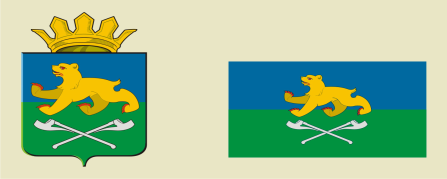 АДМИНИСТРАЦИЯ СЛОБОДО-ТУРИНСКОГОМУНИЦИПАЛЬНОГО РАЙОНАПОСТАНОВЛЕНИЕ                                                                       ПРОЕКТАДМИНИСТРАЦИЯ СЛОБОДО-ТУРИНСКОГОМУНИЦИПАЛЬНОГО РАЙОНАПОСТАНОВЛЕНИЕ                                                                       ПРОЕКТот 27.05.2021№ 222-НПАс. Туринская Слободас. Туринская Слобода